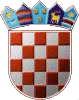 	REPUBLIKA HRVATSKAKRAPINSKO ZAGORSKA ŽUPANIJA      OPĆINA VELIKO TRGOVIŠĆE			             OPĆINSKO VIJEĆE	  		KLASA: 021-01/21-01/16                                 UR.BROJ: 2197/05-05-21-1                        13/21 od 30.03.2021.Veliko Trgovišće,17.03.2021.g.	Na temelju članka 61.a stavak 2. Zakona o lokalnoj i područnoj (regionalnoj) samoupravi Zakona o lokalnoj i područnoj (regionalnoj) samoupravi („ Narodne novine br. 33/01., 60/01.-vjerodostojno tumačenje, 129/05., 109/07., 125/08., 36/09., 150/11., 144/12., 19/13., 137/15., 123/17., 98/19. i 144/20.)  i članka 35. Statuta općine Veliko Trgovišće Općinsko vijeće općine Veliko Trgovišće („Službeni glasnik KZŽ“ broj: 23/09, 8/13, 06/18, 17/20, 7/21-proč.tekst i 8/21.)  na  24. sjednici održanoj dana 17. Ožujka 2021. godine  donijelo je O  D  L  U  K  Uo raspisivanju izbora za članoveVijeća mjesnih odbora u općini Veliko TrgovišćeI	Raspisuju se izbori za članove  vijeća mjesnih odbora  na području općine Veliko Trgovišće, i to:Mjesni odbor  Veliko Trgovišće - Jezero Klanječko, za  naselja  Veliko Trgovišće  i   Jezero Klanječko,Mjesni odbor  Ravnice - Vilanci - Velika Erpenja,  za  naselja Ravnice,  Vilanci  i  Veliku Erpenju,Mjesni odbor  Jalšje , za naselje  Jalšje, Mjesni odbor Dubrovčan -  Bezavina - Mrzlo Polje,  za  naselja Dubrovčan,    Bezavinu  i   Mrzlo Polje, Mjesni odbor   Strmec -  Požarkovec -  Turnišće Klanječko,   za  naselja Strmec,   Požarkovec  i  Turnišće Klanječko,Mjesni odbor  Družilovec - Vižovlje ,  za  naselja  Družilovec  i  Vižovlje, Mjesni odbor Domahovo - Zelengaj,  za  naselja Domahovo  i  Zelengaj.II	Za dan izbora određuje  se   16. svibanj 2021. godine.III	Stupanjem na snagu ove Odluke prestaje mandat članovima MVO izabranim na izborima 2017.g.IV	Ova Odluka objavit će se u Službenom glasniku  KZŽ, a stupa na snagu  prvog   dana  od dana objave.   																																	       POTPREDSJEDNIK  									      OPĆINSKOG VIJEĆA									          Mladen Horvatin